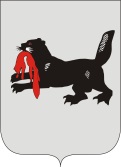 ИРКУТСКАЯ ОБЛАСТЬСЛЮДЯНСКАЯТЕРРИТОРИАЛЬНАЯ ИЗБИРАТЕЛЬНАЯ КОМИССИЯг. СлюдянкаО предложении кандидатуры в состав Молодежной избирательной комиссии при Слюдянской территориальной избирательной комиссии              В связи с окончанием срока полномочий Молодежной избирательной комиссии при Слюдянской территориальной избирательной комиссии, на основании пункта 5 положения о Молодежной избирательной комиссии  при Слюдянской территориальной избирательной комиссии, утвержденного решением комиссии от 30 ноября 2017 года №60/473, руководствуясь статьей 10 Закона Иркутской области от 11 июля 2008 года № 41-оз «О территориальных избирательных комиссиях Иркутской области», Слюдянская территориальная избирательная комиссия                                                    РЕШИЛА:Предложить кандидатуру  Гупало Татьяны Валерьевны, 1993 года рождения, образование высшее профессиональное, учителя МБОУ «Средняя общеобразовательная школа №2 г. Слюдянки», для назначения членом  Молодежной избирательной комиссии при Слюдянской территориальной избирательной комиссии с правом решающего голоса.Разместить настоящее решение на официальном сайте администрации Слюдянского муниципального района: http://www.sludyanka.ru/ в разделе «Избирательная комиссия».                                                                                                                                            Председатель Слюдянской территориальной избирательной комиссии		                                                                        Н.Л. ЛазареваСекретарь Слюдянской территориальной избирательной комиссии						                                   Н.Л. ТитоваР Е Ш Е Н И ЕР Е Ш Е Н И Е1 марта 2021 года№ 4/27